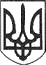 РЕШЕТИЛІВСЬКА МІСЬКА РАДАПОЛТАВСЬКОЇ ОБЛАСТІВИКОНАВЧИЙ КОМІТЕТРІШЕННЯ         Керуючись ст. 31 Закону України від 21.05.1997 № 280/97 „Про місцеве самоврядування в Україні” із змінами, ст. ст. 26, 27, 34, 37 Закону України вiд 17.02.2011 № 3038-VI „Про регулювання містобудівної діяльності” із змінами,  виконавчий комітет Решетилівської міської ради      ВИРІШИВ:1. Затвердити проектно-кошторисну документацію: „Капітальний ремонт спортзалу, допоміжних приміщень з заміною віконних, дверних блоків та системи опалення Решетилівської гімназії ім. І.Л. Олійника по вул. Покровська, 37 м. Решетилівка Полтавської області. Коригування”, зі зведеним кошторисним розрахунком вартості будівництва у сумі 2727,133 тис. грн., у тому числі:будівельні роботи — 1734,935 тис. грн.,інші витрати — 653,808 тис. грн.,устаткування - 338,390 тис. грн.2. Визнати таким, що втратило чинність рішення виконавчого комітету Решетилівської міської ради від 19.12.2019 р. № 206 „Про затвердження проектно-кошторисної документації на об’єкт будівництва: „Капітальний ремонт спортзалу, допоміжних приміщень з заміною віконних дверних блоків та системи опалення Опорного закладу „ Решетилівський ліцей імені І.Л. Олійника Решетилівської міської ради” по вул. Покровська, 37 м. Решетилівка Полтавської області. Коригування”.Секретар міської ради                                                           О.А. ДядюноваНіколаєнко 2 10 6228 грудня 2019 року                  № 225Про затвердження проектно-кошторисної документації на об’єкт будівництва:  „Капітальний ремонт спортзалу, допоміжних приміщень з заміною віконних, дверних блоків та системи опалення Решетилівської гімназії ім. І.Л. Олійника по вул. Покровська, 37 м. Решетилівка Полтавської області. Коригування”